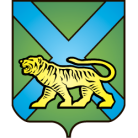 ТЕРРИТОРИАЛЬНАЯ ИЗБИРАТЕЛЬНАЯ КОМИССИЯ
ГОРОДА УССУРИЙСКАРЕШЕНИЕг. Уссурийск
Об утверждении Положения об аппарате
территориальной избирательной комиссии города УссурийскаВ соответствии с пунктом 18 статьи 28 Федерального закона «Об основных гарантиях избирательных прав и права на участие в референдуме граждан Российской Федерации» и частью 19 статьи 31 Избирательного кодекса Приморского края территориальная избирательная комиссия города УссурийскаРЕШИЛА:Утвердить Положение об аппарате территориальной избирательной комиссии города Уссурийска (прилагается).Разместить настоящее решение на официальном сайте администрации Уссурийского городского округа в разделе «Территориальная избирательная комиссия города Уссурийска» в информационно-телекоммуникационной сети «Интернет».Председатель комиссии						   О.М. МихайловаСекретарь комиссии						                  С.В. ХамайкоПриложение           к решению территориальной     избирательной комиссии города Уссурийскаот 31 марта 2016 года № 49/290ПОЛОЖЕНИЕоб аппарате территориальной избирательной комиссии города УссурийскаОбщие положенияАппарат территориальной избирательной комиссии города Уссурийска (далее – Аппарат) является структурным подразделением территориальной избирательной комиссии города Уссурийска (далее – Комиссия), обеспечивающим ее деятельность и исполнение принятых ею решений, в пределах полномочий, возложенных на него.Аппарат в своей деятельности руководствуется Конституцией Российской Федерации, федеральными конституционными законами, федеральными законами, законодательством о противодействии коррупции и о государственной гражданской службе в Российской Федерации и в Приморском крае, Уставом Приморского края, Уставом Уссурийского городского округа,   законами и иными нормативными правовыми актами Приморского края, Уссурийского городского округа, указами и распоряжениями Президента Российской Федерации, постановлениями и распоряжениями Правительства Российской Федерации, постановлениями, инструкциями и иными нормативными актами Избирательной комиссии Приморского края, Комиссии, Регламентом  Комиссии (далее - Регламент), распоряжениями председателя Комиссии, а также настоящим Положением.Права и обязанности государственных гражданских служащих аппарата Комиссии (работников аппарата) определяются действующим законодательством, регулирующим порядок и условия прохождения государственной гражданской службы, служебным распорядком, служебным контрактом, должностным регламентом, утверждаемыми председателем Комиссии.Положение об аппарате, его структуру и штатную численность утверждает территориальная избирательная комиссия города Уссурийска. Приём и увольнение работников аппарата осуществляет председатель Комиссии.Непосредственную организацию работы аппарата Комиссии осуществляет главный специалист-эксперт аппарата, назначаемый на должность распоряжением председателя Комиссии и осуществляющий свою деятельность под его непосредственным руководством. Заместитель председателя, секретарь Комиссии осуществляют функциональное руководство в соответствии с полномочиями, закрепленными в Регламенте Комиссии.Аппарат строит свою работу в пределах компетенции во взаимодействии с органами государственной власти, иными государственными органами, в том числе их территориальными подразделениями, органами местного самоуправления, окружными избирательными комиссиями, территориальной избирательной  комиссией, участковыми избирательными комиссиями (далее – избирательные комиссии), комиссиями референдума, политическими партиями, их структурными подразделениями, общественными объединениями, организациями, средствами массовой информации, иными участниками избирательного процесса и референдума.Задачи и функции аппарата КомиссииАппарат осуществляет финансовое, документационное, издательское, материально-техническое, социально-бытовое, кадровое и иное обеспечение деятельности Комиссии в соответствии с определенными Федеральным законом «Об основных гарантиях избирательных прав и права на участие в референдуме граждан Российской Федерации», Избирательным кодексом Приморского края, Регламентом Комиссии, конкретными направлениями ее деятельности, закрепленными за членами Комиссии с правом решающего голоса.Основная задача аппарата Комиссии – создание условий, обеспечивающих эффективную работу Комиссии по исполнению ею полномочий, направленных на защиту избирательных прав и права на участие в референдуме граждан Российской Федерации на территории Уссурийского городского округа, закрепленных Конституцией Российской Федерации, федеральными законами, Уставом и законами Приморского края, правовыми актами ЦИК России, Избирательной комиссии Приморского края,   Комиссии, а также обеспечивающих деятельность Комиссии как государственного органа Приморского края.В целях решения этой задачи аппарат осуществляет следующие функции.Основные функции аппарата Комиссии:Финансовое, материально-техническое, документационное обеспечение подготовки и проведения заседаний Комиссии, участие в разработке проектов решений Комиссии и иных документов, обеспечивающих ее деятельность, в соответствии с планами работы. Подготовка и участие в установленном порядке в заседаниях Комиссии, избирательных комиссий, комиссий референдума, а также в заседаниях и совещаниях, проводимых органами государственной власти, иными государственными органами, органами местного самоуправления, учреждениями и организациями по вопросам подготовки и проведения выборов, референдумов в пределах компетенции.Участие в подготовке и разработке перспективных и текущих планов работы Комиссии, вопросов, рассматриваемых на заседаниях и иных мероприятиях, проводимых Комиссией, проектов соответствующих решений Комиссии и иных документов Комиссии в пределах полномочий.Участие в подготовке в соответствии с планами работы Комиссии и поручениями руководства Комиссии проектов документов по вопросам рассмотрения обращений и заявлений, решений, принимаемых Комиссией в пределах полномочий.Представление в установленном законом порядке интересов Комиссии в судебных и иных государственных органах (учреждениях).Участие в мероприятиях по реализации законодательства по противодействию коррупции.Обеспечение деятельности Комиссии по оказанию организационной, правовой, информационной, методической и иной помощи избирательным комиссиям, комиссиям референдума на территории Уссурийского городского округа.Подготовка по поручениям руководства Комиссии, в том числе совместно с членами Комиссии с правом решающего голоса, ответов на обращения граждан по вопросам применения законодательства о выборах и референдумах в пределах полномочий.Участие в осуществлении контроля исполнения решений Комиссии избирательными комиссиями, комиссиями референдума, кандидатами, зарегистрированными кандидатами, избирательными объединениями, общественными объединениями, инициативными группами, иными группами участников референдума, голосования по отзыву, избирателями, участниками референдума, участниками голосования по отзыву, должностными лицами, государственными органами Приморского края, государственными учреждениями, органами местного самоуправления в пределах полномочий.Создание и использование необходимых для деятельности Комиссии информационных материалов, в том числе, анализ публикаций, размещенных в печатных и электронных средствах массовой информации по вопросам реализации избирательных прав граждан Российской Федерации и совершенствования избирательной системы.Организация работы по информационному наполнению раздела «Территориальная избирательная комиссия города Уссурийска» на официальном сайте администрации Уссурийского городского округа в информационно-телекоммуникационной сети «Интернет».Участие в обеспечении деятельности Комиссии по обучению членов избирательных комиссий, комиссий референдума и других организаторов выборов, референдумов, резерва составов участковых избирательных комиссий и правовому обучению избирателей, участников референдума в пределах полномочий.Участие в осуществлении мер финансового обеспечения деятельности Комиссии, избирательных комиссий. Осуществление ведения бухгалтерского учета и представления бюджетной отчетности Комиссии в соответствии с действующим законодательством. Осуществление ведения бухгалтерского учета и представления бюджетной отчетности Комиссии в соответствии с действующим законодательством.Осуществление в установленном порядке деятельности по контролю за целевым использованием денежных средств, выделенных на финансирование выборов и референдумов, голосования по отзыву, деятельности Комиссии.Осуществление в установленном порядке контроля за источниками поступления, правильным учетом и использованием денежных средств избирательных фондов, фондов референдумов, фондов голосования по отзыву, проверке финансовых отчетов кандидатов, избирательных объединений, инициативных групп, иных групп участников референдума, голосования по отзыву, по проверке сводных финансовых отчетов и сведений о поступлении и расходовании средств региональных отделений политических партий, по контролю за источниками и размерами имущества региональных отделений политических партий, по информированию граждан о результатах этих проверок.Обеспечение, в пределах полномочий, осуществления взаимодействия Комиссии с государственными органами, органами местного самоуправления, избирательными комиссиями, политическими партиями, их структурными подразделениями, общественными объединениями, избирательными объединениями, средствами массовой информации и иными участниками избирательного процесса.Осуществление документационного и материальнотехнического обеспечения деятельности Контрольно-ревизионной службы при территориальной избирательной комиссии города Уссурийска, обеспечение деятельности рабочих групп, созданных решением Комиссии или распоряжением председателя Комиссии.Обеспечение, в пределах компетенции, деятельности комиссии по соблюдению требований к служебному поведению государственных гражданских служащих аппарата Комиссии и урегулированию конфликта интересов, аттестационной комиссии, конкурсной комиссии, экспертной комиссии и др.Обеспечение комплектации, учета, упорядочения, сохранности и использования архивного фонда документов Комиссии, подготовки и передачи в МКУ «Архив Уссурийского городского округа» и Избирательную комиссию Приморского края документов постоянного срока хранения. Подготавливает и представляет на рассмотрение Комиссии порядки хранения, передачи в архивы и уничтожения по истечении сроков хранения избирательных документов.Осуществление содействия Комиссии при формировании резерва составов комиссий.Участие в предварительном рассмотрении поступивших в Комиссию жалоб и заявлений, подготовка проектов соответствующих решений Комиссии и ответов по ним.Выполнение других функций в соответствии законодательством Российской Федерации, решениями Комиссии, поручениями руководителей Комиссии.Структура и организация работы аппарата КомиссииСтруктура Аппарата утверждается решением Комиссии и включает в себя главного специалиста- эксперта аппарата Комиссии.Организация работы аппарата осуществляется в соответствии с Регламентом территориальной избирательной комиссии города Уссурийска, настоящим Положением, Служебным распорядком территориальной избирательной комиссии города Уссурийска, Инструкцией по делопроизводству в территориальной избирательной комиссии города Уссурийска, должностным регламентом главного специалиста- эксперта аппарата Комиссии, служебным контрактом, поручениями руководителей Комиссии.Общее руководство деятельностью аппарата, назначение на должности, освобождение от должностей и увольнение с государственной гражданской службы осуществляет председатель Комиссии в соответствии с законодательством о государственной гражданской службе.Организует работу аппарата Комиссии и несет ответственность за выполнение функций, возложенных на аппарат Комиссии, председатель Комиссии. Поручения председателя Комиссии по вопросам, относящимся к его полномочиям, являются обязательными для исполнения всеми работниками аппарата.Председатель Комиссии: Организует и координирует работу аппарата Комиссии.Обеспечивает выполнение решений Комиссии, координирует взаимодействие аппарата с другими организациями в рамках своих полномочий.Дает поручения главному специалисту-эксперту аппарата Комиссии.Участвует в организации работы комиссии по соблюдению требований к служебному поведению государственных гражданских служащих аппарата Комиссии и урегулированию конфликта интересов, конкурсной комиссии, проведении аттестации работников аппарата.Контролирует соблюдения работниками аппарата Комиссии служебной и исполнительской дисциплины, а также соблюдения правил служебного распорядка.Координирует составление графика отпусков работников аппарата.Принимает участие в обеспечении работы в сфере противодействия коррупции, по вопросам профилактики коррупционных и иных правонарушений.Участвует в подготовке вопросов повестки дня заседания Комиссии, представляет председателю и секретарю Комиссии все необходимые материалы по рассматриваемым вопросам. Осуществляет контроль за полнотой и качеством материалов, подготовленных аппаратом Комиссии, своевременностью их оформления и представления на рассмотрение Комиссии в установленном порядке.Обеспечивает контроль исполнения решений Комиссии. Отвечает за организацию делопроизводства, приема граждан, материально-техническое обеспечение работы членов Комиссии и работников аппарата Комиссии, за подготовку совещаний, проводимых Комиссией. Организует обеспечение необходимой документацией и другими материалами членов Комиссии.Главный специалист-эксперт аппарата Комиссии назначается на должность и освобождается от должности распоряжением председателя Комиссии.Квалификационные требования к главному специалисту-эксперту аппарата Комиссии устанавливаются в соответствующих должностном регламенте.Работник аппарата Комиссии организует свою деятельность в соответствии с должностным регламентом, несет ответственность за качественное и своевременное выполнение возложенных на них обязанностей.Для осуществления функций, возложенных на аппарат, служащий наделяется необходимыми правами и несет обязанности в соответствии с федеральным и краевым законодательством о государственной гражданской службе, иными нормативными правовыми актами, регулирующими порядок и условия прохождения государственной гражданской службы, Регламентом работы Комиссии, настоящим Положением.Гражданские служащие аппарата проходят аттестацию в порядке и сроки, установленные законодательством о государственной гражданской службе.Положение об аппарате Комиссии, вносимые в него изменения и дополнения, утверждаются решением Комиссии.31 марта 2017 года                          № 49/290